Publicado en Valencia el 31/10/2022 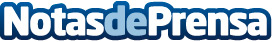 La formación en dolor, un reto para los profesionales sanitariosUno de los grandes temas que se aborda en el XVIII Congreso SED es la dificultad que encuentran los jóvenes especialistas para formarse en dolor. La SED anuncia el inminente inicio de la próxima edición de su Máster con importantes novedadesDatos de contacto:Desirée Tornero Pardo645697286Nota de prensa publicada en: https://www.notasdeprensa.es/la-formacion-en-dolor-un-reto-para-los Categorias: Medicina Industria Farmacéutica Sociedad Medicina alternativa Psicología Fisioterapia Universidades http://www.notasdeprensa.es